Unit 3: Summative AssessmentUp in the Air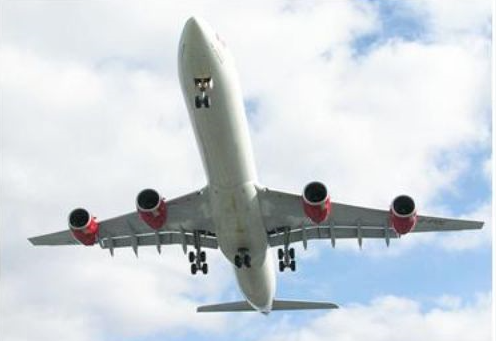 Kurt closed the door of his mother’s car with great excitement. Today was the day he was finally going to be on a plane. For the first time in his life, he was going to actually soar through the skies and see the clouds from all the angles he had imagined since he was little.“Are you excited my boy?” said Kurt’s mother, Val, from the front of the car.“I can’t believe today’s the day!” said Kurt.“Believe it!” responded Kurt’s older brother Joseph as he lifted his head from his mobile phone for just a second to speak to Kurt.The car ride felt like forever, but that’s because Kurt could not wait to get to the airport and see this adventure through. It felt like they were stuck in traffic for hours and all the cars were moving slowly just to drive Kurt crazy. But actually they arrived at the airport in just a few minutes.Val parked their car in the underground parking lot and found a steel trolley to load the suitcases and the hatbox she always took with her on a journey. Joseph never helped with anything, so Kurt knew he was the best man for the job. He helped his mother load the trolley neatly and pushed it towards the terminal building proudly.It was bigger than Kurt thought it would be. It was a massive building filled with hundreds of people looking around and rushing to get to wherever they were going. He immediately felt the rush of energy as he walked towards the check-in desk.He watched as Val took out their passports and gave them to the friendly lady on the other side of the desk. His mother asked Joseph to help lift the bags onto the scale so that they could get weighed and checked in. But he wasn’t listening. Kurt gloated as he lifted the bags and put them on the designated scale. The check-in lady was overly friendly and appreciative of his help. He loved the feeling.Val was handed some tickets and off they went to security. After what felt like a long wait in line, the security officer asked Kurt to empty his pockets and put his bag through the big X-ray scanner. Kurt had never done this before and felt a little nervous. It was such a big and scary machine that started beeping loudly as the elderly woman in front of him walked through.Kurt started to feel more confident now as he walked through the machine. Not a beep. He waited for his family to come through security as he grabbed his bag. Suddenly, he saw the plane through the massive glass windows. It was huge! And it looked much bigger than what it looked like in his dreams.Kurt ran down the ramp towards the gate. After a few minutes, the plane was ready for boarding. Everyone lined up and showed their tickets. Walking on a ramp down towards the plane, Kurt nearly tripped from all the excitement. And then he arrived, he was one foot away from the plane and finally feeling like a grown-up who would fly all over the globe.The air steward took his ticket and showed him down the aisle to his seat. Kurt ran ahead of his mother and brother and immediately sat down in his seat, buckling his seat belt. With his eyes firmly on the wing of the plane, he was waiting for everyone to sit down so that he could feel that weightlessness that everyone talks about at school when a plane takes off.The plane started to move, and reversed slightly. Moving like a giant metal bird, the plane taxied towards the runway. Kurt clenched his mother’s hand. The plane started to speed up, faster than Kurt has ever gone in his life in any car or boat. And then, as if by magic, the plane lifted off the ground. And Kurt knew this would be the first of many adventures that started this way. Kurt realized that he had no reason to fear his first plane ride. Just because you have a new experience doesn’t mean you have to be afraid of it.Name: _________________________________________________________________ Date: ____________________________________________ #_____________Which event caused Kurt to feel nervous?Kurt closed the door of his mother’s car. The car ride to the airport.When Kurt went through security.Kurt walking down the ramp to the plane. 4.RL.1Which detail is NOT supported by the MAIN setting of the story?Kurt and his family were at a massive building with people rushing to get where they were going.Val handed their tickets to security.Kurt his bag through the x-ray scanner. The car ride felt like it took forever.  4.RL.3What does the word “massive” mean in the below line? Suddenly, he saw the plane through the massive glass windows LargeTinyTranslucentSecurity 		                   4.RL.4Which detail BEST supports the theme of the story?Kurt ran down the ramp towards the gate.Kurt realized that he had no reason to fear his first plane ride.Val was handed some tickets and off they went to security. Always be nice to your brother.4.RL.2How did Kurt change from the beginning to the end of the story? ________________________________________________________________________________________________________________________________________________________________________________________________________________________________________________________________________________________________________________________________________________________________________________________________________________________________________________________________________________________________________________________________________________________________________________                                                                                                                                                                               4.RL.3Extended Constructed ResponseWrite an opinion about the best place to travel and why.  Be sure to use your checklist when constructing your response. Write your response on the lines provided.________________________________________________________________________________________________________________________________________________________________________________________________________________________________________________________________________________________________________________________________________________________________________________________________________________________________________________________________________________________________________________________________________________________________________________________________________________________________________________________________________________________________________________________________________________________________________________________________________________________________________________________________________________________________________________________________________________________________________________________________________________________________________________________________________________________________________________________________________________________________________________________________________________________________________________________________________________________________________________________________________________________________________________________________________________________________________________________________________________________________________________________________________________________________________________________________________________________________________________________________________________________________________________________________________________________________________________________________________________________________________________________________________________________________________________________________________________________________________________________________________________________________________________________________________________________________________________________________________________________________________________________________________________________________________________________________________________________________________________________________________________________________________________________________________________________________________________________________________________________________________________________________________________________________________________________________________________________________________________________________________________________________________________________________________________________________________________________________________________________________________________________________________________________________________________________________________________________________________________________________________________________________________________________________________________________________________________________________________________________________________________________________________________________________________________________________________________________________________________________________________________________________________________________________________________________________________________________________________________________________________________________________________________________________________________________________________________________________________________________________________________________________________________________________________________________________________________________________________________________________________________________________________________________________________________________________________________________________________________________________________________________________________________________________________________________________________________________________________________________________________________________________________________________________________________________________________________________________________________________________________________________________________________________________________________________________________________________________________________________________________________________________________________________________________________________________________________________________________________________________________________________________________________________________________________________________________________________________________________________________________________________________________________________________________________________________________________________________________________________________________________________________________________________________________________________________________________________________________________________________________________________________________________________________________________________________________________________________________________________________________________________________________________________________________________________________________________________________________________________________________________________________________________________________________________________________________________________________________________________________________________________________________________________________________________________________________________________________________________________________________________________________________________________________________________________________________________________________________________________________________________________________________________________________________________________________________________________________________________________________________________________________________________________________________________________________________________________________________________________________________________________________________________________________________________________________________________________________________________________________________________________________________________________________________________________________________________________________________________________________________________________________________________________________________________________________________________________________________________________________________________________________________________________________________________________________________________________________________________________________________________________________________________________________________________________________________________________________________________________________________________________________________________________________________________________________________________________________________________________________________________________________________________________________________________________________________________________________________________________________________________________________________________________________________________________________________________________________________________________________________________________________________________________________________________________________________________________________________________________________________________________________________________________________________________________________________________________________________________________________________________________________________________________________________________________________________________________________________________________________________________________________________________________________4RL.1I can read closely to answer literal questions using explicit information and draw inferences using predictions.                                                      1               2                3_____/15________%4.RL.3I can use specific events and ideas from the text and prior knowledge to explain why something happened in the text.                                                       1               2                3_____/15________%4.RL.4I can identify the meaning of specific words or phrases as it relates to the text.                                                       1               2                3_____/15________%4.RL.2I can summarize key ideas and details for the theme of a story by explaining why and how the theme is appropriate.                                                        1               2                3_____/15________%Short-Constructed ResponseI can answer the question clearly with sufficient evidence that explains my reasoning.                                                         1               2                3_____/15________%1   2   3   4     I can Introduce a topic or text clearly, state an opinion with more than one reason._____/18________%1   2   3   4     I can grouped reasons together in paragraphs to support the writer’s purpose using facts and details._____/18________%1   2   3   4     I can give examples and information to support the reasons._____/18________%1   2   3   4     I can use concrete words and phrases to express meaning. _____/18________%1   2   3   4     I can provide a concluding statement or section related to the opinion presented._____/18________%1   2   3   4     I have very few or no errors in usage and/or conventions that interfere with meaning._____/18________%